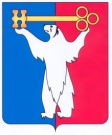 	АДМИНИСТРАЦИЯ ГОРОДА НОРИЛЬСКА КРАСНОЯРСКОГО КРАЯПОСТАНОВЛЕНИЕ23.80.2021	   г.Норильск	           № 419О внесении изменений в постановление Администрации города Норильска от 30.06.2014 №372 В целях повышения эффективности применения программно-целевого принципа планирования бюджетных средств, оптимизации процесса составления проекта бюджета муниципального образования город Норильск на очередной финансовый год и плановый период и урегулирования отдельных вопросов, в соответствии со статьей 179 Бюджетного кодекса Российской Федерации,ПОСТАНОВЛЯЮ:1. Внести в Порядок разработки, утверждения, реализации и проведения оценки эффективности реализации муниципальных программ на территории муниципального образования город Норильск, утвержденный постановлением Администрации города Норильска от 30.06.2014 №372 (далее – Порядок), следующие изменения:1.1. Пункт 2.3 Порядка дополнить абзацем пятым следующего содержания:«- для МП, разрабатываемых с целью реализации мероприятий Комплексного плана социально-экономического развития муниципального образования город Норильск до 2035 года.».1.2. В пункте 2.5 Порядка слова «до 1 июня» заменить словами «до 1 июля».1.3. В пункте 2.8 Порядка слова «до 10 июня» заменить словами «до 20 июля».1.4. В пункте 2.9 Порядка слова «до 15 июня» заменить словами «до 10 августа».1.5. В пункте 2.10 Порядка слова «до 15 июля» заменить словами «до 01 сентября».1.6. Пункт 2.12 Порядка дополнить новым абзацем седьмым следующего содержания:«- включения новых, ранее не действовавших МП, разрабатываемых с целью реализации мероприятий Комплексного плана социально-экономического развития муниципального образования город Норильск до 2035 года и планируемых к реализации с текущего финансового года.».1.7. Абзац седьмой пункта 2.12 Порядка считать абзацем восьмым.1.8. В пункте 3.5 Порядка слова «программных мероприятий» заменить словами «программных мероприятий, а также в отношении МП, разрабатываемых с целью реализации мероприятий Комплексного плана социально-экономического развития муниципального образования город Норильск до 2035 года».2. Опубликовать настоящее постановление в газете «Заполярная правда» и разместить его на официальном сайте муниципального образования город Норильск.Глава города Норильска                                                                                Д.В. Карасев